Employment Application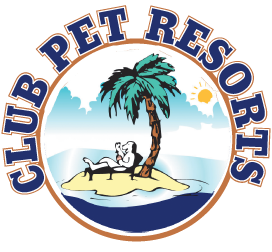 PERSONAL INFORMATION:First Name _____________________________Last Name _____________________________Email Address __________________________Social Security # _____________________________Street Address_______________________________________________________City, State, Zip Code_______________________________________________________Phone Number(___)___________________________________Are you eligible to work in the United States?Yes _______ No_______If you are under age 18, do you have an employment/age certificate?Yes ___ No ___Have you been convicted of or pleaded no contest to a felony within the last five years? Please explain: ____________________________________________________________________Have you been injured at work? Please explain: _____________________________________Are you planning on any future extended vacations (more than a day or two)? Please list:___________________________________________________________________________Can you stand, walk, stoop, and engage in other physical activity for 8 - 10 hours at a time? Explain__________________________________________________________________________ POSITION/AVAILABILITY:Position Applied For________________________________________Days/Hours AvailableMonday __ 6 am - 1 pm  __6am - 4:30 pm
__ noon - 10pm   __ 2pm - midnight  __  8pm - 6:30am (overnight)Tuesday__ 6 am - 1 pm  __6am - 4:30 pm
__ noon - 10pm   __ 2pm - midnight  __  8pm - 6:30am (overnight)
Wednesday __ 6 am - 1 pm  __6am - 4:30 pm
__ noon - 10pm   __ 2pm - midnight  __  8pm - 6:30am (overnight)
Thursday__ 6 am - 1 pm  __6am - 4:30 pm
__ noon - 10pm   __ 2pm - midnight  __  8pm - 6:30am (overnight)		
Friday __ 6 am - 1 pm  __6am - 4:30 pm
__ noon - 10pm   __ 2pm - midnight  __  8pm - 6:30am (overnight)
Saturday __ 6 am - 1 pm  __6am - 4:30 pm
__ noon - 10pm   __ 2pm - midnight  __  8pm - 6:30am (overnight)Sunday __ 6 am - 1 pm  __6am - 4:30 pm
__ noon - 10pm   __ 2pm - midnight  __  8pm - 6:30am (overnight)What date are you available to start work?________________________________________EDUCATION:Name and Address Of School - Degree/Diploma - Graduation Date___________________________________________________________________________________________________________________________________________________________________________________________________Skills and Qualifications: Licenses, Skills, Training__________________________________________________________________________________________________________________________Leadership Roles:____________________________________________________________________________________________________________________________Relevant Experience:__________________________________________________________________________________________________________________________EMPLOYMENT HISTORY:Present Or Last Position:Employer: _____________________________________________________Address:______________________________________________________Supervisor: ____________________________________________________Phone: _______________________________Email: ________________________________Position Title: _________________________From: ______________ To: ______________Responsibilities: ______________________________________________________________________________________________________________Salary: _______________Reason for Leaving: ____________________________________________===========Previous Position:Employer: _____________________________________________________Address:______________________________________________________Supervisor: ____________________________________________________Phone: _______________________________Email: ________________________________Position Title: _________________________From: ______________ To: ______________Responsibilities: _____________________________________________________________________________________________________________Salary: _______________Reason for Leaving: ____________________________________________May We Contact Your Present Employer?Yes _____ No _____References:Name/Title Address Phone___________________________________________________________________________________________________________________________________________________________________________________________________I certify that information contained in this application is true and complete. I understand that false information may be grounds for not hiring me or for immediate termination of employment at any point in the future if I am hired. I authorize the verification of any or all information listed above.Signature______________________________Date__________________________________